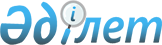 Об утверждении методики оценки деятельности административных государственных служащих корпуса "Б" государственного учреждения "Аппарат Катон-Карагайского районного маслихата"
					
			Утративший силу
			
			
		
					Решение Катон-Карагайского районного маслихата Восточно-Казахстанской области от 13 апреля 2017 года № 10/87-VI. Зарегистрировано Департаментом юстиции Восточно-Казахстанской области 18 мая 2017 года № 5021. Утратило силу - решением Катон-Карагайского районного маслихата Восточно-Казахстанской области от 13 апреля 2018 года № 17/156-VI
      Примечание РЦПИ.

      В тексте документа сохранена пунктуация и орфография оригинала.

      Сноска. Утратило силу – решением Катон-Карагайского районного маслихата Восточно-Казахстанской области от 13.04.2018 № 17/156-VI (вводится в действие по истечении десяти календарных дней после дня его первого официального опубликования).

      
      В соответствии с подпунктом 7) пункта 3 статьи 8 Закона Республики Казахстан от 23 января 2001 года "О местном государственном управлении и самоуправлении в Республике Казахстан, с пунктом 5 статьи 33 Закона Республики Казахстан от 23 ноября 2015 года "О государственной службе Республики Казахстан", приказом Председателя Агентства Республики Казахстан по делам государственной службы и противодействия коррупции от 29 декабря 2016 года № 110 "О некоторых вопросах оценки деятельности административных государственных служащих" (зарегистрирован в Реестре государственной регистрации нормативных правовых актов за № 14637), Катон-Карагайский районный маслихат РЕШИЛ:
      1. Утвердить прилагаемую методику оценки деятельности административных государственных служащих корпуса "Б", государственного учреждения "Аппарат Катон-Карагайского районного маслихата".
      2. Настоящее решение вводится в действие по истечении десяти календарных дней после дня его первого официального опубликования. Методика оценки деятельности административных государственных служащих корпуса "Б" Государственного учреждения "Аппарат Катон-Карагайского районного маслихата" Глава 1. Общие положения
      1. Настоящая методика оценки деятельности административных государственных служащих корпуса "Б" Государственного учреждения "Аппарат Катон-Карагайского районного маслихата" (далее – Методика) разработана в соответствии с подпунктом 7) пункта 3 статьи 8 Закона Республики Казахстан от 23 января 2001 года "О местном государственном управлении и самоуправлении в Республике Казахстан", пунктом 5 статьи 33 Закона Республики Казахстан от 23 ноября 2015 года "О государственной службе Республики Казахстан", приказом Председателя Агентства Республики Казахстан по делам государственной службы и противодействию коррупции от 29 декабря 2016 года №110 "О некоторых вопросах оценки деятельности административных государственных служащих" (зарегистрирован в Министерстве юстиции Республики Казахстан 31 декабря 2016 года №14637) и определяет алгоритм оценки деятельности административных государственных служащих корпуса "Б" Государственного учреждения "Аппарат Катон-Карагайского районного маслихата" (далее – служащие корпуса "Б").
      2. Оценка деятельности служащих корпуса "Б" (далее – оценка) проводится для определения эффективности и качества их работы.
      3. Оценка проводится по результатам деятельности служащего корпуса "Б" на занимаемой должности:
      1) по итогам квартала (квартальная оценка) – не позднее десятого числа месяца, следующего за отчетным кварталом (за исключением четвертого квартала, оценка которого проводится не позднее десятого декабря):
      2) по итогам года (годовая оценка) – не позднее двадцать пятого декабря оцениваемого года.
      Оценка служащего корпуса "Б" не проводится в случаях, если срок пребывания на занимаемой должности в оцениваемом периоде составляет менее трех месяцев, а также в период испытательного срока.
      Служащие корпуса "Б", находящиеся в социальных отпусках либо периоде временной нетрудоспособности, проходят оценку в течение 5 рабочих дней после выхода на работу.
      4. Квартальная оценка проводится непосредственным руководителем и основывается на оценке исполнения служащим корпуса "Б" должностных обязанностей.
      Непосредственным руководителем служащего корпуса "Б" является лицо, которому данный служащий подчинен согласно своей должностной инструкции.
      5. Годовая оценка складывается из:
      1) средней оценки служащего корпуса "Б" за отчетные кварталы;
      2) оценки выполнения служащим корпуса "Б" индивидуального плана работы по форме, согласно приложению 1 к настоящей методике.
      6. Для проведения оценки должностным лицом, имеющим право назначения на государственную должность и освобождения от государственной должности служащего корпуса "Б", создается Комиссия по оценке, главный специалист по кадровой работе аппарата Катон-Карагайского районного маслихата (далее – главный специалист по кадровой работе) согласно, своей функциональной обязанности организует работу Комиссии.
      7. Заседание Комиссии по оценке считается правомочным, если на нем присутствовали не менее двух третей ее состава.
      Замена отсутствующего члена или председателя Комиссии по оценке осуществляется по решению уполномоченного лица путем внесения изменения в распоряжение о создании комиссии по оценке.
      8. Решение Комиссии по оценке принимается открытым голосованием.
      9. Результаты голосования определяются большинством голосов членов Комиссии по оценке. При равенстве голосов голос председателя комиссии является решающим.
      Секретарем Комиссии по оценке является главный специалист по кадровой работе. Секретарь Комиссии по оценке не принимает участие в голосовании. Глава 2. Составление индивидуального плана работы
      10. Индивидуальный план работы составляется служащим корпуса "Б" совместно с его непосредственным руководителем не позднее десятого января оцениваемого года, по форме согласно приложению 1 к настоящей Методике.
      11. При назначении служащего корпуса "Б" на должность после срока, указанного в пункте 10 настоящей Методики индивидуальный план работы служащего корпуса "Б" на занимаемой должности составляется в течение десяти рабочих дней со дня его назначения на должность.
      12. Количество целевых показателей в индивидуальном плане работы служащего корпуса "Б" составляет не более четырех, которые должны быть конкретными, измеримыми, достижимыми, с определенным сроком исполнения.
      13. Индивидуальный план составляется в двух экземплярах. Один экземпляр передается главному специалисту по кадровой работе. Второй экземпляр находится у непосредственного руководителя служащего корпуса "Б". Глава 3. Подготовка к проведению оценки
      14. Главный специалист по кадровой работе формирует график проведения оценки по согласованию с председателем Комиссии по оценке.
      Главный специалист по кадровой работе за десять календарных дней до начала проведения оценки обеспечивает своевременное уведомление служащего корпуса "Б", подлежащего оценке, и лиц, осуществляющих оценку, о проведении оценки и направляет им оценочные листы для заполнения. Глава 4. Квартальная оценка исполнения должностных обязанностей
      15. Оценка исполнения должностных обязанностей складывается из базовых, поощрительных и штрафных баллов.
      16. Базовые баллы устанавливаются на уровне 100 баллов за выполнение служащим своих должностных обязанностей.
      17. Поощрительные баллы выставляются за показатели деятельности, превышающие средние объемы текущей работы, а также виды деятельности, являющиеся сложными в содержательном и/или организационном плане.
      18. Показатели деятельности, превышающие средние объемы текущей работы и сложные виды деятельности определяются государственными органами самостоятельно исходя из своей отраслевой специфики и распределяются по пятиуровневой шкале в порядке возрастания объема и сложности осуществляемой работы. При этом в число поощряемых показателей и видов деятельности могут входить как фиксируемые, так и нефиксируемые в Единой системе электронного документооборота и Интранет-портале государственных органов документы и мероприятия.
      За каждый поощряемый показатель или вид деятельности служащему корпуса "Б" непосредственным руководителем присваиваются в соответствии с утвержденной шкалой от "+1" до "+5" баллов.
      19. Штрафные баллы выставляются за нарушения исполнительской и трудовой дисциплины.
      20. К нарушениям исполнительской дисциплины относятся нарушения сроков исполнения поручений вышестоящих органов, руководства государственного органа, непосредственного руководителя и обращений физических и юридических лиц.
      Источниками информации о фактах исполнительской дисциплины служат документально подтвержденные сведения от главного специалиста ответственного за документооборот аппарата Катон-Карагайского районного маслихата (далее – главный специалист ответственный за документооборот) согласно, своей функциональной обязанности и непосредственного руководителя служащего корпуса "Б".
      21. К нарушениям трудовой дисциплины относятся:
      1) опоздания на работу без уважительной причины;
      2) нарушения служащими служебной этики.
      Источниками информации о фактах нарушения трудовой дисциплины служат документально подтвержденные сведения от главного специалиста по кадровой работе и непосредственного руководителя служащего корпуса "Б".
      22. За каждое нарушение исполнительской и трудовой дисциплины служащему корпуса "Б" выставляются штрафные баллы в размере "–2" балла за каждый факт нарушения.
      23. Для проведения оценки исполнения должностных обязанностей служащий корпуса "Б" представляет для согласования заполненный оценочный лист непосредственному руководителю по форме согласно приложению 2 к настоящей Методике.
      24. Непосредственный руководитель с учетом представленных главным специалистом по кадровой работе, главным специалистом ответственного за документооборот сведений о фактах нарушения служащим корпуса "Б" трудовой и исполнительской дисциплины, рассматривает оценочный лист на предмет достоверности представленных в нем сведений, вносит в него корректировки (в случае наличия) и согласовывает его.
      25. После согласования непосредственным руководителем оценочный лист подписывается служащим корпуса "Б".
      Отказ служащего корпуса "Б" от подписания оценочного листа не является препятствием для направления документов на заседание Комиссии по оценке. В этом случае главным специалистом по кадровой работе и непосредственным руководителем служащего корпуса "Б" в произвольной форме составляется акт об отказе от ознакомления.
      26. Итоговая квартальная оценка служащего корпуса "Б" вычисляется непосредственным руководителем по следующей формуле:
      ∑ кв.=100 + а – в,
      где:
      ∑ кв. - квартальная оценка;
      а – поощрительные баллы;
      в – штрафные баллы.
      27. Итоговая квартальная оценка выставляется по следующей шкале: менее 80 баллов – "неудовлетворительно", от 80 до 105 (включительно) баллов – "удовлетворительно", от 106 до 130 (включительно) баллов – "эффективно", свыше 130 баллов – "превосходно". Глава 5. Годовая оценка
      28. Для проведения годовой оценки служащий корпуса "Б" направляет для согласования заполненный оценочный лист выполнения индивидуального плана непосредственному руководителю по форме согласно приложению 3 к настоящей Методике.
      29. Непосредственный руководитель рассматривает оценочный лист на предмет достоверности представленных в нем сведений, вносит в него корректировки (в случае наличия) и согласовывает его.
      30. Оценка выполнения индивидуального плана работы выставляется по следующей шкале:
      за невыполнение целевого показателя, предусмотренного индивидуальным планом работы, присваивается 2 балла;
      за частичное выполнение целевого показателя - 3 балла;
      за выполнение целевого показателя (достижение ожидаемого результата) - 4 балла;
      за превышение ожидаемого результата целевого показателя - 5 баллов.
      31. После согласования непосредственным руководителем оценочный лист заверяется служащим корпуса "Б".
      Отказ от подписания оценочного листа служащего корпуса "Б" не может служить препятствием для направления документов на заседание Комиссии по оценке. В этом случае главным специалистом по кадровой работе и непосредственным руководителем служащего корпуса "Б" в произвольной форме составляется акт об отказе от ознакомления.
      32. Итоговая годовая оценка служащего корпуса "Б" вычисляется главным специалистом по кадровой работе не позднее пяти рабочих дней до заседания Комиссии по оценке по следующей формуле:
      ∑ год = 0,4 * ∑кв.+0,6 * ∑ ИП
      где:
      ∑ год – годовая оценка;
      ∑ кв. – средняя оценка за отчетные кварталы (среднеарифметическое значение). При этом полученное среднеарифметическое значение квартальных оценок с учетом шкалы, указанной в пункте 27 настоящей Методики, приводится к пятибалльной системе оценок, а именно:
      значению "неудовлетворительно" (менее 80 баллов) присваиваются 2 балла,
      значению "удовлетворительно" (от 80 до 105 баллов) – 3 балла,
      значению "эффективно" (от 106 до 130 (включительно) баллов) – 4 балла,
      значению "превосходно" (свыше 130 баллов) – 5 баллов;
      ∑ ИП – оценка выполнения индивидуального плана работы (среднеарифметическое значение).
      33. Итоговая годовая оценка выставляется по следующей шкале: менее 3 баллов – "неудовлетворительно", от 3 до 3,9 баллов – "удовлетворительно", от 4 до 4,9 баллов – "эффективно", 5 баллов – "превосходно". Глава 6. Рассмотрение результатов оценки Комиссией
      34. Главный специалист по кадровой работе обеспечивает проведение заседания Комиссии по рассмотрению результатов оценки в соответствии с графиком, согласованным с председателем Комиссии.
      Главный специалист по кадровой работе предоставляет на заседание Комиссии следующие документы:
      1) заполненные оценочные листы;
      2) должностная инструкция служащего корпуса "Б";
      3) проект протокола заседания Комиссии по форме согласно приложению 4 к настоящей Методике.
      35. Комиссия рассматривает результаты квартальных и годовой оценки и принимает одно из следующих решений:
      1) утвердить результаты оценки;
      2) пересмотреть результаты оценки.
      В случае принятия решения о пересмотре результатов оценки Комиссия корректирует оценку с соответствующим пояснением в протоколе.
      36. Главный специалист по кадровой работе ознакамливает служащего корпуса "Б" с результатами оценки в течение двух рабочих дней со дня ее завершения.
      Ознакомление служащего корпуса "Б" с результатами оценки осуществляется в письменной или электронной форме.
      Отказ служащего корпуса "Б" от ознакомления не является препятствием для внесения результатов оценки в его послужной список. В этом случае главным специалистом по кадровой работе в произвольной форме составляется акт об отказе от ознакомления.
      37. Документы, указанные в пункте 34 настоящей Методики, а также подписанный протокол заседания Комиссии хранятся у главного специалиста по кадровой работе. Глава 7. Обжалование результатов оценки
      38. Обжалование решения Комиссии служащим корпуса "Б" в уполномоченном органе по делам государственной службы или его территориальном департаменте осуществляется в течение десяти рабочих дней со дня вынесения решения.
      39. Уполномоченный орган по делам государственной службы или его территориальный департамент в течение десяти рабочих дней со дня поступления жалобы служащего корпуса "Б" осуществляет ее рассмотрение и в случаях обнаружения нарушений установленного законодательством порядка проведения оценки рекомендует государственному органу отменить решение Комиссии.
      40. Информация о принятом решении представляется государственным органом в течение двух недель в уполномоченный орган по делам государственной службы или его территориальный департамент.
      41. Служащий корпуса "Б" вправе обжаловать результаты оценки в суде. Глава 8. Принятие решений по результатам оценки
      42. Результаты оценки являются основаниями для принятия решений по выплате бонусов и обучению.
      43. Бонусы выплачиваются служащим корпуса "Б" с результатами оценки "превосходно" и "эффективно".
      44. Обучение (повышение квалификации) служащего корпуса "Б" проводится по направлению, по которому деятельность служащего корпуса "Б" по итогам годовой оценки признана неудовлетворительной.
      Служащий корпуса "Б" направляется на курсы повышения квалификации в течение трех месяцев после утверждения Комиссией результатов годовой оценки его деятельности.
      45. Служащий корпуса "Б", получивший оценку "неудовлетворительно", не закрепляется наставником за лицами, впервые принятыми на административные государственные должности.
      46. Результаты оценки служащего корпуса "Б" по итогам двух лет подряд со значением "неудовлетворительно" являются основанием для принятия решения о понижении его в должности. При отсутствии любой вакантной нижестоящей должности служащий корпуса "Б" увольняется в порядке, установленном законодательством.
      47. Результаты оценки деятельности служащих корпуса "Б" вносятся в их послужные списки.
      Форма Индивидуальный план работы административного государственного служащего корпуса "Б" 
_________________________________ год 
(период, на который составляется индивидуальный план)
      Фамилия, имя, отчество (при его наличии) служащего:
      _____________________________________________
      Должность служащего:
      ______________________________________________________________
      Примечание:
      * Целевые показатели определяются с учетом их направленности на достижение стратегической цели (целей) государственного органа, а в случае ее (их) отсутствия, исходя из функциональных обязанностей служащего.
      Количество целевых показателей составляет не более четырех, из них не менее половины измеримых.
      Форма Оценочный лист 
____________________квартал ____ года 
(оцениваемый период)
      Фамилия, имя, отчество (при его наличии) оцениваемого служащего:
      _______________________
      Должность оцениваемого служащего:
      _______________________________________________
      Оценка исполнения должностных обязанностей:
      Форма Оценочный лист 
_____________________ год 
(оцениваемый год)
      Фамилия, имя, отчество (при его наличии) оцениваемого служащего:
      ________________________
      Должность оцениваемого служащего:
      _______________________________________________
      Оценка выполнения индивидуального плана:
      Форма Протокол заседания Комиссии по оценке 
____________________________________________________________________ 
(наименование государственного органа) 
____________________________________________________________________ 
(вид оценки: квартальная/годовая и оцениваемый период (квартал и (или) год)
      Результаты оценки
      Заключение Комиссии: ______________________________________________________
      ________________________________________________________________________________
      Проверено:
      Секретарь Комиссии: __________________________ Дата: ___________ 
(фамилия, инициалы, подпись)
      Председатель Комиссии: _________________________ Дата: ___________ 
(фамилия, инициалы, подпись)
      Член Комиссии: ____________________________ Дата: ___________ 
(фамилия, инициалы, подпись)
					© 2012. РГП на ПХВ «Институт законодательства и правовой информации Республики Казахстан» Министерства юстиции Республики Казахстан
				
      Председатель сессии 

С. Елюбаева 

      Секретарь районного маслихата

Д. Бралинов 
Утверждена 
решением Катон-Карагайского 
районного маслихата 
от 13 апреля 2017 года 
№ 10/87-VІПриложение 1 
к Методике оценки 
деятельности административных 
государственных служащих 
корпуса "Б" Государственного 
учреждения "Аппарат 
Катон-Карагайского районного 
маслихата".
№
Целевые показатели*
Ожидаемый результат
1
Целевой показатель 1
2
Целевой показатель 2
3
Целевой показатель 3
4
...
Служащий 

____________________________ 
(фамилия, инициалы)

дата _________________________

подпись ______________________
Непосредственный руководитель

______________________________ 
(фамилия, инициалы)

дата ____________________________

подпись _________________________Приложение 2 
к Методике оценки 
деятельности административных 
государственных служащих 
корпуса "Б" Государственного 
учреждения "Аппарат 
Катон-Карагайского 
районного маслихата".
№ п/п
Самооценка служащего
Самооценка служащего
Самооценка служащего
Оценка непосредственного руководителя
Оценка непосредственного руководителя
Оценка непосредственного руководителя
Оценка непосредственного руководителя
Примечание
Примечание
№ п/п
Сведения о поощряемых показателях и видах деятельности
Сведения о фактах нарушения исполнительской дисциплины
Сведения о фактах нарушения трудовой дисциплины
Сведения о поощряемых показателях и видах деятельности
Сведения о поощряемых показателях и видах деятельности
Сведения о фактах нарушения исполнительской дисциплины
Сведения о фактах нарушения трудовой дисциплины
Примечание
Примечание
1
2
3
Результат самооценки:
Результат самооценки:
Результат самооценки:
Результат оценки:
Результат оценки:
Результат оценки:
Результат оценки:
Служащий 

____________________________ 
(фамилия, инициалы)

дата _________________________

подпись ______________________
Служащий 

____________________________ 
(фамилия, инициалы)

дата _________________________

подпись ______________________
Служащий 

____________________________ 
(фамилия, инициалы)

дата _________________________

подпись ______________________
Служащий 

____________________________ 
(фамилия, инициалы)

дата _________________________

подпись ______________________
Служащий 

____________________________ 
(фамилия, инициалы)

дата _________________________

подпись ______________________
Непосредственный руководитель

______________________________ 
(фамилия, инициалы)

дата ____________________________

подпись _________________________
Непосредственный руководитель

______________________________ 
(фамилия, инициалы)

дата ____________________________

подпись _________________________
Непосредственный руководитель

______________________________ 
(фамилия, инициалы)

дата ____________________________

подпись _________________________
Непосредственный руководитель

______________________________ 
(фамилия, инициалы)

дата ____________________________

подпись _________________________Приложение 3 к Методике 
оценки деятельности 
административных 
государственных служащих 
корпуса "Б" Государственного 
учреждения "Аппарат 
Катон-Карагайского районного 
маслихата".
№ п/п
Результат целевого показателя
Значение
Результаты самооценки служащего
Результаты самооценки служащего
Результаты оценки руководителя
Примечание
Примечание
1
Результат целевого показателя 1
от 2 до 5 
2
Результат целевого показателя 2
от 2 до 5
3
Результат целевого показателя 3
от 2 до 5
4
… 
Служащий 

____________________________ 
(фамилия, инициалы)

дата _________________________

подпись ______________________
Служащий 

____________________________ 
(фамилия, инициалы)

дата _________________________

подпись ______________________
Служащий 

____________________________ 
(фамилия, инициалы)

дата _________________________

подпись ______________________
Служащий 

____________________________ 
(фамилия, инициалы)

дата _________________________

подпись ______________________
Служащий 

____________________________ 
(фамилия, инициалы)

дата _________________________

подпись ______________________
Непосредственный руководитель

______________________________ 
(фамилия, инициалы)

дата ____________________________

подпись _________________________
Непосредственный руководитель

______________________________ 
(фамилия, инициалы)

дата ____________________________

подпись _________________________
Непосредственный руководитель

______________________________ 
(фамилия, инициалы)

дата ____________________________

подпись _________________________Приложение 4 
к Методике оценки 
деятельности 
административных 
государственных служащих 
корпуса "Б" Государственного 
учреждения "Аппарат 
Катон-Карагайского районного 
маслихата".
№ п/п
Фамилия, имя, отчество (при его наличии) служащих
Сведения о результатах оценки
Корректировка Комиссией результатов оценки (в случае наличия)
Рекомендации Комиссии
1.
2.
...